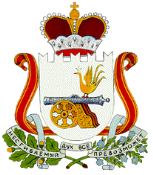 АДМИНИСТРАЦИЯБАРСУКОВСКОГО СЕЛЬСКОГО ПОСЕЛЕНИЯ
МОНАСТЫРЩИНСКОГО РАЙОНА СМОЛЕНСКОЙ ОБЛАСТИПОСТАНОВЛЕНИЕот 30 мая 2018 года                      № 23Об   отмене   постановления   АдминистрацииБарсуковского    сельского    поселенияМонастырщинского района Смоленской области     В связи с выявленным нарушением законодательства, признать утратившим силу постановление №27 от 21.07.2015года.Глава муниципального образованияБарсуковского сельского поселенияМонастырщинского районаСмоленской области                                                                                  Т.В. Попкова